MESURES FLEXIBILITZADORES DEL SERVEI D’ASSESSORAMENT I RECONEIXEMENT D’EXPERIÈNCIA LABORAL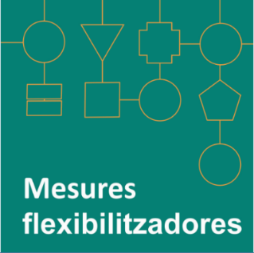 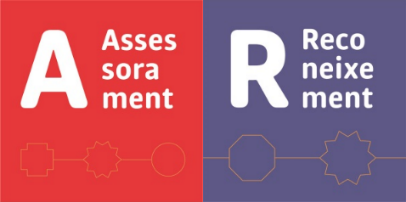 CALENDARI DEL PROCÉS DEL SERVEI D’ASSESSORAMENT I RECONEIXEMENT D’EXPERIÈNCIA LABORALÉs un servei que presta l’Institut, a petició de la persona interessada, de forma personalitzada, que consisteix en la identificació i l’anàlisi detallada de les capacitats i expectatives professionals, i la identificació i valoració de les ofertes formatives amb les seves variants, i que acaba amb l’elaboració i lliurament de l’informe d’assessorament.Durant aquest curs 22-23 s’ofereix el Servei d’Assessorament i Reconeixement dels Cicles següents amb les places corresponents:10 places AG10 Cicle de Grau Mitjà de Gestió administrativa10 places AG11 Cicle de Grau Mitjà de Gestió administrativa en l’àmbit jurídic10 places AGB0 Cicle de Grau Superior d’Administració i Finances10 places EE10 Cicle de Grau Mitjà d’Instal·lacions Elèctriques 10 places EEA0 Cicle de Grau Superior de Sistemes Electrotècnics10 places QUA0 Cicle de Grau Superior de Química Industrial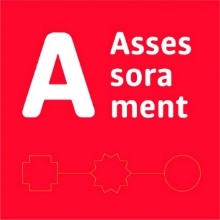 CALENDARI DEL PROCÉS DEL SERVEI D’ASSESSORAMENT:SOL.LICITUD DEL SERVEI: del 17 d’octubre al 18 de novembre de 2022 a la secretaria del centre o per correu electrònic (b7005662@xtec.cat) signat digitalment.1r PAS (empleneu, signeu i envieu per correu electrònic, juntament amb la documentació indicada): SOL·LICITUD SERVEI ASSESSORAMENT2n PAS (una vegada la sol·licitud s’ha tramitat, empleneu, signeu i envieu): INSCRIPCIÓ SERVEI ASSESSORAMENTPUBLICACIÓ PROVISIONAL LLISTA PERSONES ADMESES I PLACES DE RESERVA: 21/11/22 al taulell d’anuncis i al web del centre.RECLAMACIONS A LA LLISTA DE PERSONES ADMESES:  del 22 al 23/11/2022 a la secretaria del centre (RECLAMACIÓ LLISTA ADMESOS A o R)PUBLICACIÓ LLISTA DEFINITIVA DE PERSONES ADMESES, INSTRUCCIONS, CALENDARI DE PAGAMENT I INICI DE LES SESSIONS D’ASSESSORAMENT: 24/11/22 al taulell d’anuncis i al web del centre.INSCRIPCIÓ AL SERVEI D’ASSESSORAMENT I FORMALITZACIÓ DEL PAGAMENT (rebreu un correu per a realitzar-lo): Del 28 de novembre al 12 de desembre de 2022 a la secretaria del centre o telemàticament.CONVOCATÒRIA DELS PARTICIPANTS: 21/10/21 a les 18:30 h. a la Biblioteca del centre.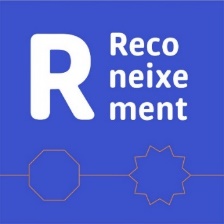 CALENDARI DEL PROCÉS DEL SERVEI D’ASSESSORAMENT I RECONEIXEMENT D’EXPERIÈNCIA LABORAL:SOL.LICITUD DEL SERVEI: del 9 al 23 de gener de 2023 a la secretaria del centre o per correu electrònic (b7005662@xtec.cat) signat digitalment.1r PAS (empleneu, signeu i envieu per correu electrònic, juntament amb la documentació indicada): SOL·LICITUD SERVEI RECONEIXEMENT2n PAS (una vegada la sol·licitud s’ha tramitat, empleneu, signeu i envieu): INSCRIPCIÓ SERVEI RECONEIXEMENTPUBLICACIÓ PROVISIONAL LLISTA PERSONES ADMESES I PLACES DE RESERVA: 25/01/2023 al taulell d’anuncis i al web del centre.RECLAMACIONS A LA LLISTA DE PERSONES ADMESES: 26 al 27/01/2023 a la secretaria del centre (RECLAMACIÓ LLISTA ADMESOS A o R)PUBLICACIÓ LLISTA DEFINITIVA DE PERSONES ADMESES, INSTRUCCIONS, CALENDARI DE PAGAMENT I INICI DE LES SESSIONS DE RECONEIXEMENT: 30/01/2023 al taulell d’anuncis i al web del centre.INSCRIPCIÓ AL SERVEI DE RECONEIXEMENT ACADÈMIC I FORMALITZACIÓ DEL PAGAMENT (rebreu un correu per a realitzar-lo): 31/01/23 al 14/02/23 a la secretaria del centre o telemàticament.CONVOCATÒRIA DELS USUARIS DEL SERVEI: 13/01/2023 a les 18:30 h. a la Biblioteca del centre.